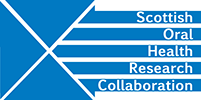 SOHRC Conference 2019Tuesday 1st October 2019, Dundee Dental Education CentreSOHRC Conference 2019Tuesday 1st October 2019, Dundee Dental Education CentreProgrammeProgramme9.30:: Registration, with Tea & Coffee ::	10.15Welcome and Introduction – Tom Ferris, Chief Dental Officer10.25Introduction to morning session – Prof Angus Walls10.30 	PhD student presentations: Group one11.10 	:: Coffee break ::11.30 	PhD student presentations: Group two12.10	:: Pause ::12.15PhD student presentations: Group three12.55Summary of morning session – Prof Angus Walls1.10	:: Lunch ::1.55	Introduction to afternoon session – Prof Jeremy Bagg2.00Keynote lecture: “Knowledge translation research – the work of the TRiaDS group” – Prof Jan Clarkson3.00:: Coffee break ::3.15	SDCEP app and update – Dr Douglas Stirling4.00	Conference summary – Prof Jeremy Bagg4.15:: Conference end :: 